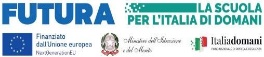 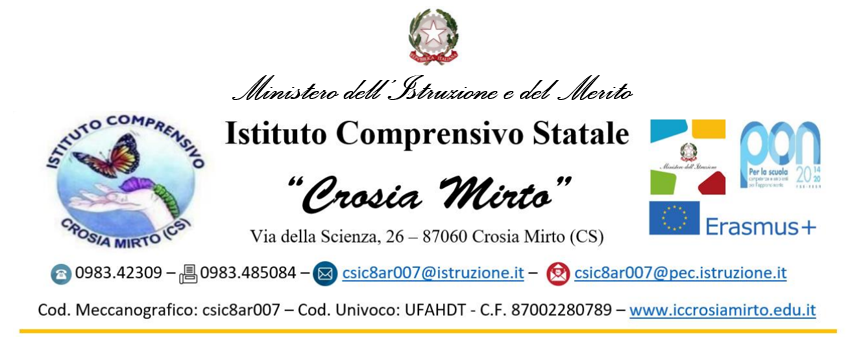 MODULO n.° 3SCHEDA RIEPILOGATIVA dell’AREA di Raccolta(Da tenersi sempre nel Registro di Classe)SCUOLA: ______________________________________________________________________Area di Raccolta: ________________________________________________________________________________CLASSE: _______ PIANO: _______ Docente/i: ________________     ________________     ________________Alunni Presenti: _________ Alunni Evacuati: _________ Alunni Dispersi: __________ Alunni Feriti: __________CLASSE: _______ PIANO: _______ Docente/i: ________________     ________________     ________________Alunni Presenti: _________ Alunni Evacuati: _________ Alunni Dispersi: __________ Alunni Feriti: __________CLASSE: _______ PIANO: _______ Docente/i: ________________     ________________     ________________Alunni Presenti: _________ Alunni Evacuati: _________ Alunni Dispersi: __________ Alunni Feriti: __________CLASSE: _______ PIANO: _______ Docente/i: ________________     ________________     ________________Alunni Presenti: _________ Alunni Evacuati: _________ Alunni Dispersi: __________ Alunni Feriti: __________CLASSE: _______ PIANO: _______ Docente/i: ________________     ________________     ________________Alunni Presenti: _________ Alunni Evacuati: _________ Alunni Dispersi: __________ Alunni Feriti: __________Data: ___________    Firma dell’insegnante responsabile dell’Area di Raccolta: _______________Copia di questo modulo deve essere sempre custodita nel Registro di Classe.Entrambi (modulo e registro) sono da portare con sé al momento dell’Evacuazione dell’Edificio.Il presente Modulo, debitamente compilato e sottoscritto, deve essere consegnato al Responsabile del Punto di Raccolta o alla Dirigente Scolastica